ТЕРРИТОРИАЛЬНАЯ ИЗБИРАТЕЛЬНАЯ КОМИССИЯг. КАРАБУЛАКП О С Т А Н О В Л Е Н И Е    16 августа   2019 г.                                                                                                       № 68/144-4                                                                                                                                                                                                               г. КарабулакО группе контроля за изготовлением избирательных бюллетеней для голосования на выборах депутатов Городского совета муниципального образования «Городской округ город Карабулак» четвертого созываВ соответствии со статьей 49 Закона Республики Ингушетия                       «О муниципальных выборах в Республике Ингушетия», территориальная избирательная комиссия г.Карабулак  постановляет:1. Сформировать Группу контроля за изготовлением избирательных бюллетеней для голосования на  выборах депутатов Городского совета муниципального образования «Городской округ город Карабулак» четвертого созыва  8 сентября 2019 года в составе:– Амхадова А.М., председателя территориальной избирательной комиссии г. Карабулак;– Плиева С.И., секретаря территориальной избирательной комиссии 
г. Карабулак;– Гандалоева М.А., члена территориальной избирательной комиссии  
г. Карабулак с правом решающего голоса.2.Направить настоящее постановление в средства массовой информации для опубликования и разместить на официальном сайте Администрации г. Карабулак в сети «Интернет».4. Контроль за исполнением настоящего решения возложить на председателя территориальной избирательной комиссии г. Карабулак Амхадова А.М.Председательтерриториальной избирательной комиссии г. Карабулак                             А.М.АмхадовСекретарьтерриториальной избирательной комиссии г. Карабулак                              С.И. Плиев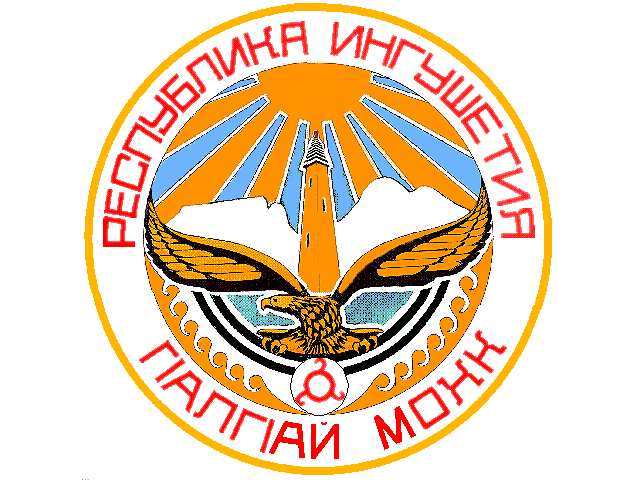 